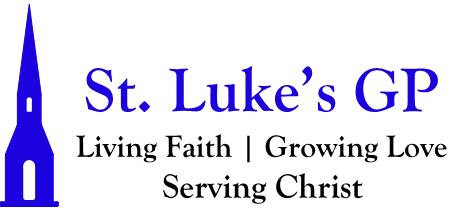 St. Luke’s Gondola Point MORNING PRAYER - Proper 20 - September 19, 2021[Un-bolded words are said by one, Bolded words can be said by all.]PENITENTIAL RITE God has called us through the gospel, so that we may obtain the glory of our Lord Jesus Christ. See 2 Thessalonians 2.14Dear friends in Christ, as we prepare to worship almighty God, let us with penitent and obedient hearts confess our sins, that we may obtain forgiveness by his infinite goodness and mercy.Silence is kept. Most merciful God, we confess that we have sinned against you in thought, word, and deed, by what we have done and by what we have left undone. We have not loved you with our whole heart; we have not loved our neighbours as ourselves. We are truly sorry and we humbly repent. For the sake of your Son Jesus Christ, have mercy on us and forgive us, that we may delight in your will, and walk in your ways, to the glory of your name. Amen. Almighty God have mercy upon us, pardon and deliver us from all our sins, confirm and strengthen us in all goodness, and keep us in eternal life; through Jesus Christ our Lord. Amen.Opening Hymn: O Worship The King (CP #380)MORNING PRAYERLord, open our lips, And our mouth shall proclaim your praise.O God, make speed to save us. O Lord, make haste to help us.Glory to the Father, and to the Son, and to the Holy Spirit: as it was in the beginning, is now, and will be for ever. Amen. Alleluia!The Lord is our refuge and strength: O come, let us worship.Venite Psalm 95.1–7Come, let us sing to the Lord; *let us shout for joy to the rock of our salvation.Let us come before his presence with thanksgiving *and raise a loud shout to him with psalms.For the Lord is a great God, *and a great king above all gods.In his hand are the caverns of the earth, *and the heights of the hills are his also.The sea is his for he made it, *and his hands have moulded the dry land.Come, let us bow down, and bend the knee, *and kneel before the Lord our maker.For he is our God, and we are the people of his pasture and the sheep of his hand. *Oh, that today you would hearken to his voice!The Lord is our refuge and strength: O come, let us worship.PROCLAMATION OF THE WORDA reading from the book of Proverbs 31:10–31.10A capable wife who can find? She is far more precious than jewels. 11The heart of her husband trusts in her, and he will have no lack of gain. 12She does him good, and not harm, all the days of her life. 13She seeks wool and flax, and works with willing hands. 14She is like the ships of the merchant, she brings her food from far away. 15She rises while it is still night and provides food for her household and tasks for her servant-girls. 16She considers a field and buys it; with the fruit of her hands she plants a vineyard. 17She girds herself with strength, and makes her arms strong. 18She perceives that her merchandise is profitable. Her lamp does not go out at night. 19She puts her hands to the distaff, and her hands hold the spindle. 20She opens her hand to the poor, and reaches out her hands to the needy. 21She is not afraid for her household when it snows, for all her household are clothed in crimson. 22She makes herself coverings; her clothing is fine linen and purple. 23Her husband is known in the city gates, taking his seat among the elders of the land. 24She makes linen garments and sells them; she supplies the merchant with sashes. 25Strength and dignity are her clothing, and she laughs at the time to come. 26She opens her mouth with wisdom, and the teaching of kindness is on her tongue. 27She looks well to the ways of her household, and does not eat the bread of idleness. 28Her children rise up and call her happy; her husband too, and he praises her: 29“Many women have done excellently, but you surpass them all.” 30Charm is deceitful, and beauty is vain, but a woman who fears the Lord is to be praised. 31Give her a share in the fruit of her hands, and let her works praise her in the city gates. The Word of the Lord: Thanks be to God.Psalm 1Happy are they who have not walked in the counsel of the wicked, *nor lingered in the way of sinners, nor sat in the seats of the scornful!Their delight is in the law of the Lord, *and they meditate on his law day and night.They are like trees planted by streams of water, bearing fruit in due season, with leaves that do not wither; *everything they do shall prosper.It is not so with the wicked; *they are like chaff which the wind blows away.Therefore the wicked shall not stand upright when judgement comes, *nor the sinner in the council of the righteous.For the Lord knows the way of the righteous, *but the way of the wicked is doomed.Glory be to the Father, and to the Son, and to the Holy Spirit: As it was in the beginning, is now and will be for ever. Amen.A reading from the book of James 3:13–4:3, 4:7–8.13 Who is wise and understanding among you? Show by your good life that your works are done with gentleness born of wisdom. 14 But if you have bitter envy and selfish ambition in your hearts, do not be boastful and false to the truth. 15 Such wisdom does not come down from above, but is earthly, unspiritual, devilish. 16 For where there is envy and selfish ambition, there will also be disorder and wickedness of every kind. 17 But the wisdom from above is first pure, then peaceable, gentle, willing to yield, full of mercy and good fruits, without a trace of partiality or hypocrisy. 18 And a harvest of righteousness is sown in peace for those who make peace. 4 Those conflicts and disputes among you, where do they come from? Do they not come from your cravings that are at war within you? 2 You want something and do not have it; so you commit murder. And you covet something and cannot obtain it; so you engage in disputes and conflicts. You do not have, because you do not ask. 3 You ask and do not receive, because you ask wrongly, in order to spend what you get on your pleasures.7 Submit yourselves therefore to God. Resist the devil, and he will flee from you. 8 Draw near to God, and he will draw near to you. Cleanse your hands, you sinners, and purify your hearts, you double-minded.The word of the Lord: Thanks be to God.Hymn: The Kingdom of GodThe Lord be with you: And also with you. The Holy Gospel of our Lord Jesus Christ, according to Mark (9:30–37).  Glory to You, Lord Jesus Christ.30 They went on from there and passed through Galilee. He did not want anyone to know it; 31 for he was teaching his disciples, saying to them, “The Son of Man is to be betrayed into human hands, and they will kill him, and three days after being killed, he will rise again.” 32 But they did not understand what he was saying and were afraid to ask him. 33 Then they came to Capernaum; and when he was in the house he asked them, “What were you arguing about on the way?” 34 But they were silent, for on the way they had argued with one another who was the greatest. 35 He sat down, called the twelve, and said to them, “Whoever wants to be first must be last of all and servant of all.” 36 Then he took a little child and put it among them; and taking it in his arms, he said to them, 37 “Whoever welcomes one such child in my name welcomes me, and whoever welcomes me welcomes not me but the one who sent me.”The Gospel of Christ: Praise be to You, O Christ.SermonThe Apostles’ CreedI believe in God, the Father almighty, creator of heaven and earth.I believe in Jesus Christ, his only Son, our Lord.He was conceived by the power of the Holy Spirit and born of the Virgin Mary. He suffered under Pontius Pilate, was crucified, died, and was buried. He descended to the dead. On the third day he rose again.He ascended into heaven, and is seated at the right hand of the Father.He will come again to judge the living and the dead.I believe in the Holy Spirit, the holy catholic Church, the communion of saints, the forgiveness of sins, the resurrection of the body, and the life everlasting. Amen.INTERCESSIONSLet us pray to the Lord, saying, “Lord, hear our prayer.”Let us pray for the peace of the world: the Lord grant that we may live together in justice and faith. Lord, hear our prayer.Keep this nation under your care. Bless the leaders of our land, Queen Elizabeth, the Governor General, the Prime Minister, and all in authority: that we may be a people at peace among ourselves and a blessing to other nations of the earth. Help us elect trustworthy leaders, contribute to wise decisions for the general welfare, and thus serve you faithfully in our generation to the honour of your holy name. Lord, hear our prayer.Let us pray for children and young people: the Lord guide their growth and development, and protection in mind, body, and spirit. Lord, hear our prayer.Let us pray for the sick: [Take a moment of silence to offer up prayers and intercessions, for yourself and for others. Our weekly prayer list can be found in this week’s bulletin.]  the Lord deliver them and keep them in his love.Lord, hear our prayer.Let us pray for all who are condemned to exile, prison, harsh treatment, or hard labour, for the sake of justice and truth: the Lord support them and keep them steadfast. Lord, hear our prayer.We remember the prophets, apostles, martyrs, and all who have borne witness to the gospel: the Lord direct our lives in the same spirit of service and sacrifice. Lord, hear our prayer.Accept, O Lord, our thanks and praise for all you have done for us.We thank you for the splendour of the whole creation, for the beauty of this world, for the wonder of life, and for the mystery of love.We thank you for the blessing of family and friends, and for the loving care which surrounds us on every side.We thank you for setting us tasks which demand our best efforts, and for leading us to accomplishments which satisfy and delight us.We thank you also for those disappointments and failures that lead us to acknowledge our dependence on you alone.Above all, we thank you for your Son Jesus Christ; for the truth of his word and the example of his life; for his steadfast obedience, by which he overcame temptation; for his dying, through which he overcame death; for his rising to life again, in which we are raised to the life of your kingdom.Grant us the gift of your Spirit, that we may know Christ and make him known; and through him, at all times and in all places,may give thanks to you in all things. Amen.CollectAlmighty God,you have created the heavens and the earth, and ourselves in your image.Teach us to discern your hand in all your works and to serve you with reverence and thanksgiving; through Jesus Christ our Lord, who is alive and reigns with you and the Holy Spirit, one God, now and for ever. Amen.The Lord’s PrayerAnd now, as our Saviour Christ has taught us, we are bold to say, Our Father, who art in heaven, hallowed be thy name, thy kingdom come, thy will be done, on earth as it is in heaven. Give us this day our daily bread. And forgive us our trespasses, as we forgive those who trespass against us. And lead us not into temptation, but deliver us from evil. For thine is the kingdom, the power, and the glory, for ever and ever. Amen.Let us bless the Lord. Thanks be to God.Closing Song: Your Love, O LORD Dismissal The grace of our Lord Jesus Christ, and the love of God, and the fellowship of the Holy Spirit, be with us all evermore. Amen.